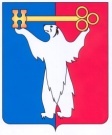 АДМИНИСТРАЦИЯ ГОРОДА НОРИЛЬСКАКРАСНОЯРСКОГО КРАЯПОСТАНОВЛЕНИЕ02.08.2019					г. Норильск					№ 336Об утверждении Порядка предоставления субсидии муниципальному унитарному предприятию муниципального образования город Норильск «Коммунальные объединенные системы» на возмещение фактически понесенных затрат на выполнение аварийно-восстановительных работ, работ по текущему и капитальному ремонту на объектах коммунальной инфраструктуры, закрепленных за ним на праве хозяйственного ведения, находящихся в собственности муниципального образования город Норильск Руководствуясь статьей 78 Бюджетного кодекса Российской Федерации,  Федеральным законом 131-ФЗ «Об общих принципах организации местного самоуправления в Российской Федерации», с целью обеспечения сохранности, повышения надежности и устойчивости функционирования, а также безаварийной эксплуатации объектов коммунальной инфраструктуры, входящих в состав централизованных систем теплоснабжения, водоснабжения, электроснабжения, водоотведения, находящихся в собственности  муниципального образования город Норильск,ПОСТАНОВЛЯЮ:	1. Утвердить Порядок предоставления субсидии муниципальному унитарному предприятию муниципального образования город Норильск «Коммунальные объединенные системы» на возмещение фактически понесенных затрат на выполнение аварийно-восстановительных работ, работ по текущему и капитальному ремонту на объектах коммунальной инфраструктуры, закрепленных за ним на праве хозяйственного ведения, находящихся в собственности муниципального образования город Норильск (прилагается)2. Опубликовать настоящее постановление в газете «Заполярная правда» и разместить его на официальном сайте муниципального образования город Норильск.3. Настоящее постановление вступает в силу после его официального опубликования в газете «Заполярная правда».  Глава города Норильска                                                                                  Р.В. АхметчинУтвержденпостановлениемАдминистрации города Норильскаот 02.08.2019 № 336Порядок предоставления субсидии муниципальному унитарному предприятию муниципального образования город Норильск «Коммунальные объединенные системы» на возмещение фактически понесенных затрат на выполнение аварийно-восстановительных работ, работ по текущему и капитальному ремонту на объектах коммунальной инфраструктуры, закрепленных за ним на праве хозяйственного ведения, находящихся в собственности муниципального образования город Норильск1. Общие положения1.1. Настоящий Порядок разработан в соответствии со статьей 78 Бюджетного кодекса Российской Федерации, статьей 16.1 Федерального закона от 06.10.2003             № 131-ФЗ «Об общих принципах организации местного самоуправления в Российской Федерации», Постановлением Правительства Российской Федерации от 06.09.2016       № 887 «Об общих требованиях к нормативным правовым актам, муниципальным правовым актам, регулирующим предоставление субсидий юридическим лицам (за исключением субсидий государственным (муниципальным) учреждениям), индивидуальным предпринимателям, а также физическим лицам - производителям товаров, работ, услуг» и определяет порядок предоставления из средств местного бюджета субсидии муниципальному унитарному предприятию муниципального образования город Норильск «Коммунальные объединенные системы» на возмещение фактически понесенных  затрат на выполнение аварийно-восстановительных работ, работ по  текущему и капитальному ремонту на объектах коммунальной инфраструктуры, входящих в состав централизованных систем теплоснабжения, водоснабжения, электроснабжения, водоотведения, находящихся в собственности муниципального образования город Норильск, закрепленных на праве хозяйственного ведения за муниципальным унитарным предприятием муниципального образования город Норильск «Коммунальные объединенные системы».В настоящем Порядке используются следующие термины:«Титульный список» - перечень объектов коммунальной инфраструктуры, входящих в состав централизованных систем теплоснабжения, водоснабжения, электроснабжения, водоотведения, находящихся в собственности муниципального образования город Норильск, закрепленных на праве хозяйственного ведения за муниципальным унитарным предприятием муниципального образования город Норильск «Коммунальные объединенные системы», в которых проведены аварийно-восстановительные работы или запланировано выполнение работ по текущему и капитальному ремонту;«Получатель субсидии» - муниципальное унитарное предприятие муниципального образования город Норильск «Коммунальные объединенные системы»;«Субсидия» - денежные средства местного бюджета, предоставляемые на безвозмездной и безвозвратной основе Получателю субсидии на возмещение фактически понесенных  затрат на выполнение аварийно-восстановительных работ, работ по текущему и капитальному ремонту на объектах коммунальной инфраструктуры, закрепленных на праве хозяйственного ведения за муниципальным унитарным предприятием муниципального образования город Норильск «Коммунальные объединенные системы», находящихся в собственности  муниципального образования город Норильск;«Объекты коммунальной инфраструктуры» - объекты и инженерные сооружения, используемые для электро-, тепло-, водоснабжения и водоотведения, закрепленные на праве хозяйственного ведения за муниципальным унитарным предприятием муниципального образования город Норильск «Коммунальные объединенные системы», находящиеся в собственности муниципального образования город Норильск;  «Муниципальная программа» - муниципальная программа «Реформирование и модернизация жилищно-коммунального хозяйства и повышение энергетической эффективности»; «Орган муниципального финансового контроля» - Финансовое управление Администрации города Норильска, контрольно-ревизионный отдел Администрации города Норильска, Контрольно-счетная палата города Норильска.1.2. Субсидия предоставляется Получателю субсидии в целях возмещения фактически понесенных затрат на выполнение аварийно-восстановительных работ, работ по текущему и капитальному ремонту на объектах коммунальной инфраструктуры, в целях соблюдения:- характеристик надежности и безопасности объектов коммунальной инфраструктуры;- готовности объектов коммунальной инфраструктуры для предоставления коммунальных услуг потребителям на территории муниципального образования город Норильск.1.3. Главным распорядителем средств субсидии является Управление жилищно-коммунального хозяйства Администрации города Норильска (далее - УЖКХ).1.4. Право на предоставление субсидии имеет Получатель субсидии, соответствующий утвержденным настоящим Порядком требованиям.1.5. Обязательным условием предоставления субсидии, включаемым в договор, является согласие Получателя субсидии на осуществление главным распорядителем средств, предоставившим субсидии, и органом муниципального финансового контроля проверок соблюдения Получателем субсидии условий, целей и порядка их предоставления.1.6. Договор о предоставлении субсидии заключается в соответствии с Типовой формой, утвержденной Финансовым управлением Администрации города Норильска (далее – Финансовое управление).2. Порядок формирования титульного списка, условия и порядок предоставления субсидии и заключения договора о предоставлении субсидии2.1. Проект Титульного списка разрабатывается в пределах средств субсидии, предусмотренной решением Норильского городского Совета депутатов о бюджете муниципального образования город Норильск на соответствующий финансовый год и на плановый период (далее – решение о бюджете).2.2. Сметная стоимость аварийно-восстановительных работ, работ по текущему и капитальному ремонту на объектах коммунальной инфраструктуры, включаемых в Титульный список, разрабатывается Получателем субсидии до 15 июля года, предшествующего планируемому финансовому году, в соответствии с нормативными требованиями составления проектно-сметной документации и (или) методом сопоставимых рыночных цен, по видам ремонтных работ, соответствующих нормативным документам, инструкциям по разработке проектов, нормативно-техническим требованиям и сводам правил, регламентирующих технологии производства работ, применения конструктивных и отделочных материалов.2.3. Получатель субсидии в срок до 20 июля года, предшествующего планируемому финансовому году, формирует проект Титульного списка. Титульный список должен включать информацию по каждому объекту коммунальной инфраструктуры, виды ремонта, стоимость и источники финансирования по форме согласно приложению 1 к настоящему Порядку.Титульный список формируется с учетом оценки фактического технического состояния объектов коммунальной инфраструктуры по данным их сезонных осмотров Получателем субсидии и должен учитывать физический износ и нормативный срок эффективной эксплуатации объектов коммунальной инфраструктуры.2.4. Получатель субсидии в срок не позднее 25 июля года, предшествующего планируемому финансовому году, предоставляет в УЖКХ следующие документы:- проект Титульного списка с приложением документов, подтверждающих проведение Получателем субсидии сезонных осмотров соответствующего объекта коммунальной инфраструктуры;- сметные расчеты стоимости аварийно-восстановительных работ, работ по текущему и капитальному ремонту и (или) коммерческие предложения (в том числе исполненные договоры) по каждому объекту коммунальной инфраструктуры, включенному в Титульный список;- копии договоров о закреплении объектов коммунальной инфраструктуры, включенных в проект Титульного списка, на праве хозяйственного ведения за муниципальным унитарным предприятием муниципального образования город Норильск «Коммунальные объединенные системы».2.5. Проект Титульного списка разрабатывается УЖКХ на базе проекта Титульного списка, сформированного Получателем субсидии, и корректируется, исходя из целесообразности проведения ремонтных работ в соответствии с объемами бюджетных ассигнований, предполагаемых к включению в проект решения Норильского городского Совета депутатов о бюджете муниципального образования город Норильск на очередной финансовый год и на плановый период.Основаниями для отказа включения объекта коммунальной инфраструктуры в Титульный список являются:- непредоставление или предоставление не в полном объеме документов, определенных пунктом 2.4 настоящего Порядка;- предоставление документов с нарушением срока, определенного пунктом 2.4 настоящего Порядка;- недостоверность предоставленной Получателем субсидии информации.2.6. Субсидии предоставляются Получателю субсидии при условии его соответствия на первое число месяца, предшествующего месяцу, в котором планируется заключение договора о предоставлении субсидии, следующим требованиям:а) у Получателя субсидии отсутствует неисполненная обязанность по уплате налогов, сборов, страховых взносов, пеней, штрафов, процентов, подлежащих уплате в соответствии с законодательством Российской Федерации о налогах и сборах;б) Получатель субсидии не находится в процессе реорганизации, ликвидации, банкротства;в) у Получателя субсидии отсутствует просроченная задолженность по возврату в бюджет муниципального образования город Норильск субсидий, бюджетных инвестиций, предоставленных в соответствии с муниципальными правовыми актами органов местного самоуправления муниципального образования город Норильск;г) Получатель субсидии не является иностранным юридическими лицом, а также российским юридическим лицом, в уставном (складочном) капитале которого доля участия иностранных юридических лиц, местом регистрации которых является государство или территория, включенные в утверждаемый Министерством финансов Российской Федерации перечень государств и территорий, предоставляющих льготный налоговый режим налогообложения и (или) не предусматривающих раскрытия и предоставления информации при проведении финансовых операций (офшорные зоны) в отношении таких юридических лиц, в совокупности превышает 50 процентов;д) Получатель субсидии не получает средства из бюджета муниципального образования город Норильск в соответствии с муниципальными правовыми актами органов местного самоуправления муниципального образования город Норильск на цели, указанные в пункте 1.2 настоящего Порядка. 2.7. В срок до 1 октября года, предшествующего планируемому финансовому году, УЖКХ разрабатывает проект постановления Администрации города Норильска об утверждении Титульного списка на очередной финансовый год (далее - Постановление).2.8. УЖКХ в течение 3 (трех) рабочих дней со дня издания Постановления направляет Получателю субсидии выписку из Титульного списка (далее - Выписка) и уведомление о предстоящем заключении договора.2.9. После получения Выписки и уведомления, указанных в пункте 2.8 настоящего Порядка, Получатель субсидии осуществляет закупку товаров, работ, услуг (далее – Закупка).По результатам осуществленной Закупки Получатель субсидии в течение 5 (пяти) рабочих дней с даты заключения договоров подряда направляет в УЖКХ копии договоров подряда, а также договоров на разработку проектно-сметной документации и прохождение экспертизы достоверности сметной стоимости (в случае, если капитальный ремонт включает в себя работы, предусмотренные в пункте 1(1) Положения о проведении проверки достоверности определения сметной стоимости строительства, реконструкции, капитального ремонта объектов капитального строительства, финансирование которых осуществляется с привлечением средств бюджетов бюджетной системы Российской Федерации, средств юридических лиц, созданных Российской Федерацией, субъектами Российской Федерации, муниципальными образованиями, юридических лиц, доля Российской Федерации, субъектов Российской Федерации, муниципальных образований в уставных (складочных) капиталах которых составляет более 50 процентов, утвержденного Постановлением Правительства Российской Федерации от 18.05.2009 № 427 (далее - Положение о проведении проверки), заключенных в соответствии с первым абзацем настоящего пункта.2.10. Получатель субсидии для заключения договора о предоставлении субсидии в течение 10 (десяти) рабочих дней с даты получения уведомления, указанного в пункте 2.8 настоящего Порядка, предоставляет в УЖКХ следующие документы:а) копии учредительных документов Получателя субсидии;б) копию выписки из Единого государственного реестра юридических лиц по состоянию на первое число месяца, предшествующего месяцу, в котором планируется заключение договора о предоставлении субсидии;в) справку структурного подразделения Федеральной налоговой службы Российской Федерации о состоянии расчетов по налогам, сборам, страховым взносам, пеням, штрафам, процентам организаций и индивидуальных предпринимателей по состоянию на первое число месяца, предшествующего месяцу, в котором планируется заключение договора;г) справку Филиала № 14 (Таймырский) ГУ - Красноярского регионального отделения Фонда социального страхования РФ, подтверждающую отсутствие недоимки по уплате страховых взносов, пеней, штрафов и иных финансовых санкций, по состоянию на первое число месяца, предшествующего месяцу, в котором планируется заключение договора (в случае, если в справке отражена задолженность, предоставляются копии платежных документов об оплате данной задолженности);д) выписку (справку) об открытии в российской кредитной организации, сведения о которой размещены на официальном сайте Фонда содействия реформированию жилищно-коммунального хозяйства в сети Интернет, лицевого счета, предназначенного для перечисления средств субсидии;   е) заключение о достоверности (положительное заключение) сметной стоимости капитального ремонта объекта капитального строительства, выданное органом (организацией), уполномоченной на проведение проверки сметной стоимости (в случае, если работы, выполняемые в целях, указанных в пункте 1.2 настоящего Порядка, включают работы, указанные в пункте 1(1) Положения о проведении проверки) ((при наличии);ж) справку Финансового управления Администрации города Норильска о состоянии расчетов с местным бюджетом;з) проект планируемого графика производства работ по каждому объекту в соответствии с Выпиской;и) копии договоров о закреплении объектов коммунальной инфраструктуры, включенных в Титульный список, на праве хозяйственного ведения за муниципальным унитарным предприятием муниципального образования город Норильск «Коммунальные объединенные системы».Все документы, состоящие более чем из одного листа, должны быть скреплены и иметь лист-заверитель. Все копии документов должны быть заверены надлежащим образом (слова «копия верна», должность, фамилия, инициалы и личная подпись директора Получателя субсидии, печать Получателя субсидии и дата). Не допускается при оформлении любых документов, предусмотренных настоящим Порядком, использование факсимиле.2.11. УЖКХ в течение 5 (пяти) рабочих дней со дня поступления документов, указанных в пункте 2.10 настоящего Порядка, направляет Получателю субсидии проект договора о предоставлении субсидии, неотъемлемой частью которого являются:- Титульный список;- план финансирования субсидий;- график производства работ.План финансирования субсидий определяет сроки (периодичность) перечисления субсидий и должен соответствовать проекту графика производства работ, указанному в подпункте «з» пункта 2.10 настоящего Порядка.2.12. Получатель субсидии в течение 3 (трех) рабочих дней с даты получения проекта договора о предоставлении субсидии подписывает его и возвращает второй экземпляр договора в УЖКХ.2.13. При наличии объективных причин (в том числе исправление технических ошибок, изменение законодательства, уточнение объемов работ по результатам проведенных плановых, внеплановых осмотров, предписание надзорных органов, решения судов) в течение текущего финансового года Получатель субсидии может вносить предложения о внесении изменений в Титульный список, в том числе о внесении (исключении) объекта (ов), подлежащих капитальному и (или) текущему ремонту. Изменения в Титульный список также вносятся в части уточнения стоимости работ по результатам проведенных процедур по закупке товаров, работ, услуг.УЖКХ в течение 5 (пяти) рабочих дней после поступления предложения от Получателя субсидии и документов, обосновывающих внесение изменений в Титульный список, принимает решение об обоснованности (необоснованности) данных предложений, а также о возможности внесения изменений в Титульный список и уведомляет Получателя субсидии путем направления (вручения) письменного уведомления за подписью начальника УЖКХ не позднее следующего рабочего дня.В случае принятия положительного решения УЖКХ в течение 5 (пяти) рабочих дней с даты принятия решения, указанного в абзаце втором настоящего пункта, разрабатывает проект постановления Администрации города Норильска о внесении изменений в Титульный список.УЖКХ в течение 3 (трех) рабочих дней со дня издания постановления Администрации города Норильска о внесении изменений в Титульный список и при необходимости внесения изменений в решение о бюджете Норильского городского Совета депутатов о бюджете муниципального образования город Норильск на текущий финансовый год и на плановый период и внесения изменений в Муниципальную программу направляет Получателю субсидии Выписку (с учетом утвержденных изменений) для осуществления Закупки по объектам, которые вновь включены в Титульный список, и уведомление об изменении размера субсидии.УЖКХ в течение 7 (семи) рабочих дней со дня предоставления Получателем субсидии копий заключенных договоров подряда по объектам, по которым внесены изменения в Титульный список, и перечня документов, указанных в пункте 2.10 настоящего Порядка (при условии их отсутствия при заключении договора), направляет проект дополнительного соглашения к договору о предоставлении субсидии или проект договора о предоставлении субсидии.2.14. При проведении аварийно-восстановительных работ, работ по текущему и капитальному ремонту на объектах коммунальной инфраструктуры Получатель субсидии обязан выполнять установленные действующим законодательством требования в области энергосбережения и повышения энергетической эффективности.2.15. УЖКХ вправе приостановить предоставление субсидии в случае установления им или поступления от органа муниципального финансового контроля информации о факте нарушения Получателем субсидии порядка, целей и условий предоставления субсидии, предусмотренных настоящим Порядком и договором о предоставлении субсидии, в том числе указание в документах, предоставленных Получателем субсидии в соответствии с настоящим Порядком, недостоверной информации.УЖКХ в течение 5 (пяти) рабочих дней с даты установления такого факта (поступления информации от органа муниципального финансового контроля) направляет в адрес Получателя субсидии требование об устранении данного нарушения в установленный УЖКХ срок и уведомляет о приостановлении предоставления субсидии.2.16. УЖКХ вправе произвести Получателю субсидии возмещение фактически понесенных им затрат на разработку проектно-сметной документации и экспертизу сметной стоимости до завершения им работ, предусмотренных в пункте 1.2 настоящего Порядка, в случае, если проектные работы не включены в общую стоимость договора подряда на выполнение работ по текущему и (или) капитальному ремонту.2.17. Для возмещения затрат, указанных в пункте 2.16 настоящего Порядка, Получатель субсидии направляет в УЖКХ заявление свободной формы с приложением следующих документов:2.17.1. копии проектно-сметной документации;2.17.2. копии платежных поручений, подтверждающих факт оплаты за разработку проектно-сметной документации, с отметкой кредитной организации;2.17.3. копии подписанного акта приема-передачи выполненных работ по разработке проектно-сметной документации;2.17.4. копии заключения о достоверности (положительное заключение)  сметной стоимости капитального ремонта объекта капитального строительства, выданное органом (организацией), уполномоченным на проведение проверки сметной стоимости (в случае, если работы, направленные на достижение целей, указанных в пункте 1.2 настоящего Порядка,  включают работы, указанные в пункте 1(1) Положения о проведении проверки);2.17.5. копии платежных поручений, подтверждающих факт оплаты за проведение проверки сметной стоимости, с отметкой кредитной организации.Все документы, состоящие более чем из одного листа, должны быть скреплены и иметь лист-заверитель. Все копии документов должны быть заверены надлежащим образом (слова «копия верна», должность, фамилия, инициалы и личная подпись директора Получателя субсидии, печать Получателя субсидии и дата). Не допускается при оформлении любых документов, предусмотренных настоящим Порядком, использование факсимиле.Заявление о возмещении затрат подлежит регистрации УЖКХ в день его поступления.2.18. Основаниями для отказа в возмещении затрат, предусмотренных пунктом 2.16 настоящего Порядка, являются:- непредоставление или предоставление не в полном объеме документов, определенных пунктом 2.17 настоящего Порядка;- предоставление недостоверных документов;- включение стоимости проектных работ в общую стоимость работ по договору подряда на выполнение работ по текущему и (или) капитальному ремонту;- отсутствие заключения о достоверности (положительное заключение) по результатам проверки сметной стоимости капитального ремонта (в случае, если капитальный ремонт включает в себя работы, предусмотренные в пункте 1(1) Положения о проведении проверки), выданное органом (организацией), уполномоченным на проведение проверки сметной стоимости.2.19. УЖКХ в течение 10 (десяти) рабочих дней со дня регистрации заявления и документов, указанных в пункте 2.17 настоящего Порядка, осуществляет их проверку и принимает решение о возмещении либо об отказе в возмещении затрат.О принятом решении УЖКХ уведомляет Получателя субсидии путем направления (вручения) письменного уведомления за подписью начальника УЖКХ не позднее следующего рабочего дня после истечения срока, установленного в первом абзаце настоящего пункта.2.20. Получатель субсидии вправе повторно направить в адрес УЖКХ документы, указанные в пункте 2.17 настоящего Порядка, после устранения замечаний, послуживших причиной отказа.3. Порядок финансирования субсидий3.1. Предоставление субсидии Получателю субсидии осуществляется по выполненным объемам работ. Получатель субсидии ежемесячно в срок до 15 числа месяца, следующего за отчетным месяцем, предоставляет в УЖКХ следующие документы:- счет, счет-фактуру (в случае выполнения работ подрядчиком, являющимся плательщиком НДС);- справку о стоимости выполненных работ и затрат (форма КС-3) с указанием объемов выполненных работ;- акт о приемке выполненных работ (форма КС-2);- платежные документы (счета-фактуры, товарно-транспортные накладные) на смонтированное оборудование и материалы, отсутствующие в ТССЦ-2001 (Территориальные сметные цены на материалы, изделия и конструкции);- акт о приемке сетей из капитального ремонта (при проведении капитального ремонта).Для перечисления текущих сумм субсидий, направленных на возмещение затрат на разработку проектно-сметной документации и экспертизу сметной стоимости до завершения работ, предусмотренных в пункте 1.2 настоящего Порядка, Получатель субсидии предоставляет в УЖКХ заключение о достоверности (положительное заключение) сметной стоимости капитального ремонта объекта капитального строительства, выданное органом (организацией), уполномоченным на проведение проверки сметной стоимости (в случае, если работы, направленные на достижение целей, указанных в пункте 1.2 настоящего Порядка, включают работы, указанные в пункте 1(1) Положения о проведении проверки).Ответственность за достоверность предоставляемых для перечисления субсидии документов возлагается на Получателя субсидии.3.2. УЖКХ не позднее 5 (пяти) рабочих дней со дня получения документов, указанных в пункте 3.1 настоящего Порядка, направляет в Финансовое управление заявку на текущее финансирование субсидии с приложением счета на оплату, предъявленного Получателем субсидии и документов, указанных в абзацах четвертом, пятом и седьмом пункта 3.1 настоящего Порядка.3.3. Для перечисления сумм субсидии, направленных на возмещение фактически произведенных Получателем субсидии затрат, указанных в пункте 2.16 настоящего Порядка, УЖКХ не позднее 5 (пяти) рабочих дней после предоставления Получателем субсидии документов, указанных в пункте 2.17 настоящего Порядка, направляет в Финансовое управление заявку на финансирование с приложением счета, счета-фактуры и документов, указанных в пунктах 2.17.3 и 2.17.4 настоящего Порядка.3.4. Финансовое управление не позднее 5 (пяти) рабочих дней осуществляет перечисление денежных средств Получателю субсидии в виде субсидии в пределах средств, предусмотренных на эти цели бюджетом муниципального образования город Норильск, с учетом установленного кассового плана на текущий финансовый год.УЖКХ не позднее 5 (пяти) рабочих дней с даты перечисления последнего платежа текущего финансового года направляет Получателю субсидии акт сверки расчетов.Получатель субсидии обязан не позднее 5 (пяти) рабочих дней с даты поступления акта сверки произвести сверку расчетов и подписать акт сверки.4. Порядок возврата субсидии4.1. В случае установления УЖКХ или органом муниципального финансового контроля факта несоблюдения Получателем субсидии условий, целей, порядка ее предоставления (в том числе использования субсидии или ее части не по целевому назначению) субсидия или ее часть подлежит возврату в бюджет муниципального образования город Норильск на основании требования УЖКХ или органа муниципального финансового контроля о возврате субсидии или ее части. УЖКХ в течение 10 рабочих дней с даты установления такого факта направляет в адрес Получателя субсидии требование о возврате денежных средств не позднее 10 рабочих дней с даты получения требования о возврате денежных средств.Получатель субсидии перечисляет денежные средства на расчетный счет Финансового управления в сроки, указанные в абзаце первом настоящего пункта.4.2. В случае выявления указанных в пункте 4.1 настоящего Порядка фактов после окончания финансового года, в котором были перечислены средства субсидии, Получатель субсидии обязан возвратить в бюджет муниципального образования город Норильск сумму субсидии, используемой не по целевому назначению, или в случае нарушения условий, установленных при их предоставлении , - всю сумму субсидии не позднее одного месяца с даты получения соответствующего уведомления УЖКХ или органа муниципального финансового контроля.4.3. УЖКХ и (или) орган муниципального финансового контроля вправе осуществлять проверку соблюдения условий, целей и порядка предоставления субсидий Получателям субсидий в текущем финансовом году и после окончания финансового года, в котором была перечислена субсидия.Проверка соблюдения условий, целей и порядка предоставления субсидии Получателям субсидии не может быть произведена по истечении трех лет с даты окончания финансового года, в котором были перечислены средства субсидии.5. Ответственность получателей субсидии5.1. Получатель субсидии несет ответственность, предусмотренную действующим законодательством, за качество проводимых аварийно-восстановительных работ, работ по текущему и капитальному ремонту объектов коммунальной инфраструктуры.5.2. Получатель субсидии несет ответственность за достоверность предоставляемой в УЖКХ отчетности, а также за объемы выполненных аварийно-восстановительных работ, работ по текущему и капитальному ремонту на объектах коммунальной инфраструктуры.5.3. Получатель субсидии несет предусмотренную гражданским и бюджетным законодательством ответственность за нецелевое использование средств субсидий.5.4. В случае выявления фактов нецелевого использования денежных средств, полученных в виде субсидий, нарушения условий, целей и порядка при их предоставлении Получатель субсидии обязан в сроки, установленные УЖКХ, уплатить проценты за пользование денежными средствами за весь период неосновательного пользования средствами субсидии (начиная с даты перечисления субсидии), исходя из ставки рефинансирования Центрального банка Российской Федерации, действующей на день возврата средств в бюджет муниципального образования город Норильск. Днем возврата считается день перечисления денежных средств на расчетный счет УЖКХ, а в случае окончания финансового года, в котором была предоставлена субсидия, - в бюджет муниципального образования город Норильск.6. Контроль целевого использования субсидий6.1. Контроль за соблюдением Получателем субсидии условий, целей и порядка их предоставления, а также целевым использованием средств субсидии осуществляет УЖКХ, а также орган муниципального финансового контроля, в том числе путем проведения обязательных проверок соблюдения условий, целей и порядка предоставления субсидий Получателю субсидии.6.2. УЖКХ обязано осуществлять ежемесячный (с нарастающим итогом с начала текущего финансового года) учет выполнения аварийно-восстановительных работ, работ по текущему и капитальному ремонту на объектах коммунальной инфраструктуры в соответствии с Титульным списком.6.3. УЖКХ в срок до 20 числа месяца, следующего за отчетным кварталом, обязано предоставлять в Финансовое управление отчет о финансировании аварийно-восстановительных работ, работ по текущему и капитальному ремонту на объектах коммунальной инфраструктуры.6.4. УЖКХ вправе приостановить текущее финансирование субсидии Получателю субсидии в случаях неисполнения или ненадлежащего выполнения Получателем субсидии обязательств, предусмотренных договором о предоставлении субсидии.7. Заключительные положения7.1. Предоставление субсидии в текущем 2019 финансовом году осуществляется в следующем порядке:7.1.1. УЖКХ в течение 15 (пятнадцати) рабочих дней с даты внесения изменений в Муниципальную программу в части включения мероприятия о предоставлении субсидии муниципальному унитарному предприятию муниципального образования город Норильск «Коммунальные объединенные системы» в целях возмещения фактически понесенных затрат на выполнение аварийно-восстановительных работ, работ по текущему и капитальному ремонту на объектах коммунальной инфраструктуры готовит проект Постановления об утверждении Титульного списка.7.1.2. УЖКХ в течение 3 (трех) рабочих дней со дня издания Постановления направляет Получателю субсидии Выписку и уведомление о предстоящем заключении договора о предоставлении субсидии.7.1.3. Заключение договора о предоставлении субсидии осуществляется в соответствии с пунктами 2.9 – 2.12 настоящего Порядка.Приложение 1к Порядку предоставления субсидии муниципальному унитарному предприятию муниципального образования город Норильск«Коммунальные объединенные системы» в целях  возмещения фактически понесенных затрат на выполнение аварийно-восстановительных работ,работ по текущему и капитальному ремонту на объектах коммунальной инфраструктурыТиповая формаТИТУЛЬНЫЙ СПИСОКремонта объектов коммунальной инфраструктуры муниципального образования город Норильск ина _______ год№ п/пНаименование объектаГод ввода в эксплу-атациюВиды ремонта Объем ремонтаОбъем ремонтаСтоимость ремонта с учетом НДС (тыс. руб.)в том числев том числе№ п/пНаименование объектаГод ввода в эксплу-атациюВиды ремонта ед. изм.количествоСтоимость ремонта с учетом НДС (тыс. руб.)Местный бюджет (тыс. руб.)Тарифная составляющая МУП «КОС» в (тыс. руб.)123456789